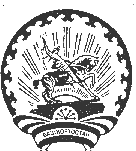 Ҡ А Р А Р                                                     Р Е Ш Е Н И Е«18»  _май__  2018 й.                   № 149              « 18»  _мая__  2018г.О внесении изменений и дополнений в решение Совета сельского поселения Верхнебишиндинский сельсовет Республики Башкортостан от 19 декабря 2017 года № 124 «О бюджете сельского поселения Верхнебишиндинский сельсовет муниципального района Туймазинский район Республики Башкортостан на 2018 год и на плановый период 2019 и 2020 годов»В соответствии со ст. 83, 96  Бюджетного кодекса Российской Федерации Совет  сельского поселения Верхнебишиндинский сельсовет  муниципального района Туймазинский  район  Республики  Башкортостан  Р Е Ш И Л:Внести следующие изменения и дополнения в решение Совета сельского поселения Верхнебишиндинский сельсовет муниципального района Туймазинский  район Республики Башкортостан от ___ декабря 2017 года № ___ «О бюджете сельского поселения Верхнебишиндинский сельсовет муниципального района Туймазинский  район Республики Башкортостан на 2018 год и на плановый период 2019 и 2020 годов»:Пункт 1 изложить в следующей редакции:«Утвердить основные характеристики бюджета сельского поселения Верхнебишиндинский сельсовет  муниципального района Туймазинский  район  Республики Башкортостан (далее - бюджет сельского поселения) на 2018 год:прогнозируемый общий объем доходов бюджета сельского поселения в сумме 4694,1 тыс. рублей;общий объем расходов бюджета сельского поселения в сумме 4867,7 тыс. рублей.дефицит бюджета сельского поселения в сумме 173,6 тыс. рублей.Утвердить источники финансирования дефицита бюджета сельского поселения на 2017 год согласно приложению № 1 к настоящему решению»;Приложения № 1 изложить в редакции согласно приложению № 1 к настоящему решению;1.3. Внести изменения в приложение № 4 согласно приложению № 2 к настоящему решению; 1.4. Внести изменения в приложение № 6 согласно приложению № 3 к настоящему решению; 1.5. Внести изменения в приложение № 8 согласно приложению № 4 к настоящему решению;1.6. Внести изменения в приложение № 10 согласно приложению № 5 к настоящему решению.2. Настоящее решение обнародовать в здании Администрации сельского поселения (с. Верхние Бишинды, ул. Школьная, д. 1) и разместить на сайте сельского поселения.3. Утвердить изменения, вносимые в течение 2018 года, в сводной росписи бюджета сельского поселения.4. Контроль за исполнением настоящего решения возложить на постоянную комиссию по бюджету, налогам, вопросам муниципальной собственности.Глава сельского поселения Верхнебишиндинский сельсоветмуниципального района Туймазинский районРеспублики Башкортостан           	                                                     Р.А. Миннуллин18 мая 2018 года№ 149ПРОЕКТҠ А Р А Р                                                     Р Е Ш Е Н И Е« ___ »  ______  2018 й.                   № ___              «___»  _______  2018г.Об утверждении отчета об исполнении  бюджета сельского поселения Верхнебишиндинский сельсовет муниципального района Туймазинский район Республики Башкортостан за 2017 год В соответствии со ст. 264 Бюджетного кодекса Российской Федерации Совет сельского поселения Верхнебишиндинский сельсовет муниципального района Туймазинский район Республики Башкортостан РЕШИЛ:Утвердить отчет об исполнении бюджета сельского поселения Верхнебишиндинский сельсовет муниципального района Туймазинский район Республики Башкортостан за 2017 год по доходам в сумме 4198756,42 рублей,  по расходам  в сумме 4069753,58 рублей с профицитом в сумме 129002,84 рублей  со следующими показателями: - по доходам бюджета сельского поселения Верхнебишиндинский сельсовет муниципального района Туймазинский район Республики Башкортостан по кодам классификации доходов бюджетов за 2017  год согласно приложению № 1 к настоящему решению;- по доходам бюджета сельского поселения Верхнебишиндинский сельсовет муниципального района Туймазинский район Республики Башкортостан по кодам видов доходов, подвидов доходов, классификации операций сектора государственного управления, относящихся к доходам бюджета,  за 2017 год согласно приложению № 2 к настоящему решению;- по распределению расходов  бюджета сельского поселения Верхнебишиндинский сельсовет муниципального района Туймазинский район Республики Башкортостан по разделам и подразделам классификации расходов бюджетов за 2017 год согласно приложению № 3 к настоящему решению;- по ведомственной структуре расходов бюджета сельского поселения Верхнебишиндинский сельсовет муниципального района Туймазинский район Республики Башкортостан за 2017 год согласно приложению № 4 к настоящему решению;- по источникам финансирования профицита бюджета сельского поселения Верхнебишиндинский сельсовет муниципального района Туймазинский район Республики Башкортостан по кодам классификации источников финансирования профицитов бюджетов за 2017 год согласно приложению № 5 к настоящему решению;- по источникам финансирования профицита бюджета сельского поселения Верхнебишиндинский сельсовет муниципального района Туймазинский район Республики Башкортостан по кодам групп, подгрупп, статей, видов источников финансирования профицитов бюджетов классификации операций сектора государственного управления, относящихся к источникам финансирования дефицитов бюджетов, за 2017 год согласно приложению № 6 к настоящему решению.Настоящее решение вступает в силу со дня его подписания и подлежит опубликованию и размещению на сайте после его принятия и подписания в установленном порядке. Контроль за исполнением данного решения возложить на комиссию по бюджету, налогам и вопросам собственности (А.М.Мухаметшин ).Глава сельского поселения Верхнебишиндинский сельсоветмуниципального района Туймазинский районРеспублики Башкортостан		                                         Р.А.Миннуллин